Кумитэ, женщины до 61 кг1Buchinger AlisaAUSTRIA (AUT)2322Dona Lolita FRANCE (FRA)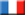 1723Matoub Lamaya FRANCE (FRA)1514Miyamoto Yu JAPAN (JPN)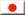 1215-6TEK TUĞBA TURKEY (TUR)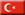 101Ignace Lucie FRANCE (FRA)1017ÇOBAN Merve TURKEY (TUR)918-9Goudie Alice ENGLAND (ENG)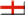 81Brito Franyerlin VENEZUELA (VEN)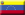 8110Tantri Widyasari INDONESIA (INA)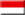 7111Khalili GOLROKH CANADA (CAN)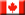 6212Kherrar Nesrine ALGERIA (ALG)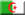 5113-14Elkati Sohad FRANCE (FRA)41Brunstad Gitte NORWAY (NOR)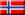 4115Kate Campbell CANADA (CAN)3216-17Svilenova Kristina BULGARIA (BUL)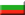 31Emelianenko KseniiaRUS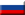 3118-22Triana_Gustin Puspita INDONESIA (INA)21Torres Karyu VENEZUELA (VEN)21Kornfeld Noemi SWITZERLAND (SUI)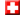 21Sylla Toumko FRANCE (FRA)21Gutierrez Carmen MEXICO (MEX)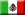 2123Breton Lucile FRANCE (FRA)1224-36Grande Alexandra PERU (PER)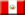 11Martin-Abello Yaiza SPAIN (ESP)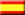 11Schwab Diana SWITZERLAND (SUI)11Pilloud Coline SWITZERLAND (SUI)11Gfeller Jana SWITZERLAND (SUI)11AVEIRO Liliana PORTUGAL (POR)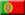 11SAO-PEDRO Sara PORTUGAL (POR)11BARBERO Ines PORTUGAL (POR)11Kovacevic Jelena CROATIA (CRO)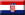 11BALTAY MERVE TURKEY (TUR)11SEGARAN SHREE_SHARMINI MALAYSIA (MAS)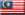 11GOPALASAMY YAMINI MALAYSIA (MAS)11ERSEKER BAHAR TURKEY (TUR)1137Berrouba Bashia NETHERLANDS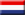 238-68Desjardines Kamille CANADA (CAN)1Arreola Merillela MEXICO (MEX)1Dabrowska Marta POLAND (POL)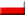 1Oldeman Louise NETHERLANDS1Aronen Emma FINLAND (FIN)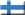 1Debatty Luana BELGIUM (BEL)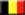 1Natasha Stefanovska FYROM (FYR)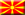 1Guillen Yoly VENEZUELA (VEN)1AYU SAFITRI INDONESIA (INA)1Bornhauser Andrea SWITZERLAND (SUI)1Kato Chihiro JAPAN (JPN)1Medina Yanetsy VENEZUELA (VEN)1Dolphin Karen IRELAND (IRL)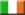 1Otten Stephanie BELGIUM (BEL)1Devos Nele BELGIUM (BEL)1Smyth Ruth IRELAND (IRL)1Cuesta Sarah FRANCE (FRA)1Caillaut Ines FRANCE (FRA)1De-Almeida-Maia MARIACECILIA BRAZIL (BRA)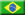 1Balshevska RUMENA FYROM (FYR)1Leblanc Veronique CANADA (CAN)1Torge Monessa NORWAY (NOR)1Nuhoğlu Merve TURKEY (TUR)1Mah Kristina AUSTRALIA (AUS)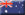 1YAŞAR ECE TURKEY (TUR)1Suarez Daniela VENEZUELA (VEN)1Oldeman Louise NETHERLANDS1HILAL AYA EGYPT (EGY)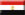 1YILDIRIM LALE TURKEY (TUR)1Salehi Mona SWEDEN (SWE)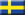 1JEFRY_KRISHNAN SYAKILLA_SALNI MALAYSIA (MAS)1